KOMUNIKAT PRASOWYWarszawa, 3 lipca 2024 r.Premiera nowego filmu o Minionkach już w ten piątek! Przystankiem na trasie promującej nowe przygody Minionków jest warszawskie centrum handlowe Promenada, w którym zaplanowano wspaniałe atrakcje! Na najmłodszych czekają dwa dni świetnej zabawy! Już w ten piątek premiera kolejnego filmu z najbardziej kasowej serii animowanej! Wszystkich, którzy nie mogą doczekać się nowych przygód Minionków, zapraszamy na pełną atrakcji imprezę! Gru, ulubiony super-złoczyńca świata, powraca w ekscytującej, nowej odsłonie komedii animowanej „Gru i Minionki: Pod przykrywką”. Już 5 lipca na dużym ekranie zobaczymy nowy rozdział przygód żółtych stworków, w którym Gru i Lucy oraz ich córeczki powitają nowego członka rodziny – Gru juniora. Gru będzie musiał zmierzyć się z nowym nemezis w postaci Maxime’a Le Mala i jego femme fatale, Valentiny.  Już w najbliższy piątek i sobotę, 5 i 6 lipca, Promenadę odwiedzą Kevin i Stuart, które wstąpiły do Ligi Antyzłoczyńców i teraz tropią złych bohaterów po całym świecie. Wystąpią one wraz z innym znanym Minionkiem: Bobem i niezwykłym gościem w muzycznym w pełnym niespodzianek Minionkowym Show. Zapozują również do wspólnych zdjęć, a dzieci będą mogły nagrać z nimi filmik w 360° Gif-Budce.Fani stworków będą mogli również przypomnieć sobie głos Minionków i odsłuchać ich mądrości przy specjalnej Ściance Interaktywnej. Dzieci mogą także wpaść do Minionkowego Kina w którym poza krótkimi filmikami o przygodach tych żółtych rozrabiaków obejrzymy zapowiedzi innych ciekawych filmowych premier.Ponadto, na okrągłej scenie pięć razy dziennie zaprezentują się Szaleni Naukowcy, którzy pokażą różne sztuczki i eksperymenty oraz zaproszą na warsztaty w Laboratorium Gru. Na najmłodszych czekają także konkursy z atrakcyjnymi nagrodami: gadżetami filmowymi, zabawkami, słodkościami i prezentami. Organizatorzy przygotowali również dwie strefy, w których można się bawić i szaleć: w Strefie Sportowej zagramy w mini-tenisa, piłkarzyki i postrzelamy do bramki; w Strefie Zabaw ułożymy puzzle i wypróbujemy zabawki, które wyprodukowano specjalnie z okazji premiery nowego filmu. Dzieci mogą także zrobić sobie Minionkowy makijaż w Strefie Wizażu!Żadne dziecko też nie opuści centrum bez prezentu w ręku! W Minionkowym Kole Fortuny każde zakręcenie kołem oznacza nagrodę. Aby wziąć udział w tej zabawie wystarczy aktywnie uczestniczyć w innych atrakcjach. Na zakończenie poczęstujemy pociechy Minionkowymi Babeczkami, które można samodzielnie ozdobić! Odwiedzając Promenadę warto zajrzeć również do nowej strefy z platformą rowerową Promenada Bike Challenge, która przez całe lato będzie zachęcać do aktywności fizycznej i zdrowego stylu życia. Klienci, niezależnie od wieku i umiejętności, miło spędzą tu czas i spotkają się z innymi entuzjastami jazdy na dwóch kółkach. Instalacja zlokalizowana będzie przy wejściu do centrum od strony ul. Ostrobramskiej, w pobliżu sklepu H&M.Rozpocznij lato z Promenadą! Więcej informacji na temat aktualnej oferty centrum można znaleźć pod adresem: https://warszawa.promenada.com/aktualnosci/.Centrum Handlowe Promenada	CH Promenada z powierzchnią 63 tys. mkw. jest jednym z największych centrów handlowych w Polsce oraz modową wizytówką prawobrzeżnej części stolicy. Budynek centrum, położony w samym sercu warszawskiej Pragi-Południe, swoim wyglądem nawiązuje do koncepcji Grand Magasin, znanej z najlepszych galerii handlowych Londynu czy Paryża.Portfolio centrum handlowego tworzą największe światowe brandy. Goście centrum znajdą tutaj tak prestiżowe marki, jak: Calvin Klein Jeans, Guess, Tous, Zara, Vistula, Bytom, Max Mara Weekend, LIU JO, Marella, Olsen, Pandora, Apart, W. Kruk, Sephora, Douglas, iSpot czy Rosenthal. To właśnie tutaj swój flagowy salon otworzyła sieć H&M oraz TK Maxx. Klienci centrum mogą również zrobić zakupy w najnowocześniejszym hipermarkecie Carrefour PRO z bogatą ofertą produktów premium. W obiekcie mieści się także przychodnia centrum medycznego Enel-Med, salon Amari SPA, klub Zdrofit i 13-salowe kino Cinema City. Do dyspozycji klientów jest również nowoczesny food court Republika Smaku z bogatą ofertą popularnych konceptów restauracyjnych serwujących zróżnicowane, starannie dobrane menu z różnych stron świata.Dodatkowe informacje:Społeczna Odpowiedzialność Biznesuwww.warszawa.promenada.com www.g-cityeu.com         Dołącz do nas!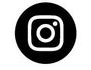 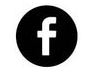 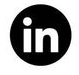 Katarzyna DąbrowskaITBC Communicationtel. 512 869 028katarzyna_dabrowska@itbc.pl 